Tag der offenen Tür an der GHS, 11.01.2023, ab 14:30 UhrWir sind Gustav – u.a. eine Schule, für die der Ganztag für alle Schüler*innen, Lehrer*innen selbstverständlich war, ist und bleibt - und das seit inzwischen 52 Jahren. Es liegt uns sehr am Herzen, am Tag der offenen Tür realistische Einblicke in unsere pädagogische Arbeit zu ermöglichen. Dabei können vielfältige Bereiche unseres Schullebens erkundet werden, die das Unterrichten und Zusammenleben an der GHS widerspiegeln. Neben Eindrücken aus dem Unterrichtsalltag, können Interessent*innen in die Vielschichtigkeit unseres Schulalltags eintauchen.Insofern bereiten wir verständlicherweise keine eigens für diesen Tag initiierten Aktivitäten an, sondern laden dazu ein, die GHS in einer authentischen Atmosphäre kennenzulernen. Verbunden mit der Tatsache, dass den Besucher*innen der Vormittagsunterricht hinreichend aus der Grundschule bekannt ist, gestaltet sich dieser Tag an unserer Schule eher als ein „Nachmittag der offenen Tür“ (ab ca. 14:30 Uhr), bei dem folgende Leitfragen, -gedanken für die Gestaltung bedeutsam sind:Wie gestaltet sich Unterricht auch am Nachmittag?Welche Fächer werden unterrichtet?Was wird gelernt?Wie wird selbst am Nachmittag Lernen ermöglicht?
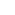 Welche Angebote gibt es im Bereichder individuellen Förderung - sowohl von Stärken als auch von Schwächen?der Beratung - sowohl von Schullaufbahn als auch von Persönlichkeitsentwicklung?der Freistunden-/Freizeitgestaltung?
Gleichzeitig gibt der Tag Aufschluss zu folgenden Bereichen: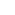 der Einrichtung der Klassenräume und der damit verbundenen Lernatmosphäre in einer weiterführenden Schuleder Ausstattung der verschiedenen FachräumeComputerräumenaturwissenschaftliche Räume Biologie, Physik, ChemieRäume für künstlerisch-musische Bereiche Kunst, MusikTechnikräumeDarstellen und Gestalten, TheaterSporthalleMensaden vielfältigen Angeboten in unseren großen Freizeitbereichen (Spielkeller, Treff, Spielgarage, Sportanlagen, Klettergerüst, Minispielfeld, Mensa
In überschaubaren Gruppen von 10 - 15 Personen werden die Gäste durch Lehrer*innen sowie Schüler*innen durch die Schule geführt. Hierdurch wird ein persönlicher Austausch ermöglicht, bei dem auf individuelle Fragen eigegangen werden kann. Am Anschluss stehen den Gästen die Schulleitung und Lehrer*innen noch einmal für noch ungeklärten Fragen zur Verfügung. 